FUNDAÇÃO DE ENSINO E PESQUISA DO SUL DE MINAS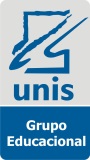 Diretoria de Relações InternacionaisAvenida Alzira Barra Gazzola, 650 – Bairro Aeroporto – CEP 37031-099 – Varginha/MG – Brasil
Telefone + 55 35 3219 5084 – E-mail paschoal@unis.edu.br – internacional.unis.edu.br
PROGRAMA DE MOBILIDADE ACADÊMICA INTERNACIONAL FORMULÁRIO DE INSCRIÇÃOANO ACADÊMICO/semestre: ________________							              FOTOGRAFIANOME DO PROGRAMA: _Mobilidade Acadêmica Virtual				               1. Dados pessoaisNome completo: __________________________________________________________________________________Sexo: _________________________________          Data de nascimento: ____________________________________ Lugar e país de nascimento: ________________________________________________________________________Passaporte ou documento de identidade: ____________________________________________________________Telefone-WhatsApp (com código do país): ____________________________________________________________E-mail: ____________________________________________________________________________________________2. Dados acadêmicosNome da instituição de origem: _____________________________________________________________________Telefone: _________________________________________________________________________________________ Nome completo do atual curso acadêmico: ___________________________________________________________Nome da pessoa de contato (R.I): ____________________________________________________________________Telefone: ________________________________ E-mail: __________________________________________________	3. Relação das disciplinas que deseja cursar4. Declaração de compromissoAceito as condições do programa da Mobilidade Acadêmica Virtual com o Grupo Educacional UNIS (Fundação de Ensino e Pesquisa do Sul de Minas) e me comprometo a cumpri-las caso seja selecionado.Nome completo do estudante: ______________________________________________________________________Assinatura do estudante: __________________________________________________________________________Data: ______/_______/__________5. AutorizaçãoAutorizo o estudante a participar do programa de Mobilidade Acadêmica Virtual entre o Grupo UNIS (Fundação de Ensino e Pesquisa do Sul de Minas) e a nossa Instituição.Nome do responsável pelos programas internacionais: ___________________________________________________Cargo: _________________________________________________________________Assinatura: _____________________________________________________________Data: ______/_______/__________6. Documentação inclusa• Cópia do documento de identificação (passaporte ou identidade).......(   )Favor enviar este formulário em PDF assinado pelos responsáveis e os documentos requeridos para:Diretoria de Relações Internacionais – Grupo UNIS (Fundação de Ensino e Pesquisa do Sul de Minas)Via link de inscrição: internacional.unis.edu.brDisciplina no Grupo UNISDisciplina equivalente na Universidade de origemNº. de créditos/ Carga Horária1.2.3.4.5.6.7.8.